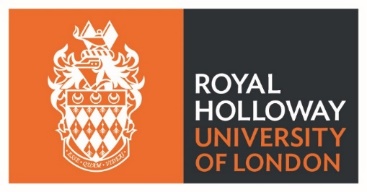 Additional Information about students with a hearing impairmentStudent Name:Student ID:Course: Your Hearing Impairment	Can you please confirm the name of your hearing impairment?How long have you had a hearing impairment?Can you please explain how your hearing is affected?Do you use a personal hearing instrument? For example, hearing aid, cochlear implant, bone anchored, tactile deviceCan you lip read?Do you use sign language? Accessing Campus 	Can your hearing device connect to a hearing loop system?Accessing Your course	Do you require any supplementary material to reinforce concepts of the curriculum?  For example, charts, vocabulary lists, lecture outlines	Would you able to hear the fire alarm when in a lecture?What software and technology are you currently using to assist you?Please tell us about any exam access arrangements that you have had previously.Please let us know if you have any concerns about accessing your course (lectures, seminars, course materials, reading list etc.)Accessing University Social Activities	Please let us know if you have any concerns about accessing campus facilities (social spaces, food outlets, library, sports, accommodation etc.)	Please provide any additional information that can help us support your studies.